Date of planning: …/… / 2023                                                                                                         Date of teaching: …/… / 2023    Week:                          UNIT 9: FESTIVALS AROUND THE WORLDPeriod:                           Lesson 1: Getting started – A Tulip FestivalI. ObjectivesBy the end of this lesson, Ss will be able to gain:1. Knowledge- An overview about the topic “Festivals around the world” - lexical items related to the topic “Festivals”: names of different festivals around the world2. Core competence- Develop communication skills and cultural awareness- Be collaborative and supportive in pair work and teamwork- Actively join in class activities3. Personal qualities- To teach Ss to work hard and love festivals around the world. the responsibility for community to protect our country’s Festivals.- Develop self-study skillsII. Materials - Grade 7 textbook, Unit 9, Getting started- Computer connected to the internet- Projector/ TV/ pictures and cards	- sachmem.vnIII. PROCEDURES : * Evaluation: …………………………………………………………………………………………………………………………………………………………………………………Activity 1:  Warm-up (5’)* Aim: To introduce and lead in the topic of the unit.  * Content: Chatting – Answer some questions.* Products:  Ss look at the picture and answer the questions.* Organization of implementation:Activity 1:  Warm-up (5’)* Aim: To introduce and lead in the topic of the unit.  * Content: Chatting – Answer some questions.* Products:  Ss look at the picture and answer the questions.* Organization of implementation:Activity 1:  Warm-up (5’)* Aim: To introduce and lead in the topic of the unit.  * Content: Chatting – Answer some questions.* Products:  Ss look at the picture and answer the questions.* Organization of implementation:Activity 1:  Warm-up (5’)* Aim: To introduce and lead in the topic of the unit.  * Content: Chatting – Answer some questions.* Products:  Ss look at the picture and answer the questions.* Organization of implementation:Teacher’s and Ss’activitiesTeacher’s and Ss’activitiesTeacher’s and Ss’activitiesContent* Teacher shows the picture of the Tulip Festival and asks students some related questions:** Students raise hands to answer the questions.*** Teacher and students discuss the questions.**** Teacher accepts all students’ questions.* Teacher shows the picture of the Tulip Festival and asks students some related questions:** Students raise hands to answer the questions.*** Teacher and students discuss the questions.**** Teacher accepts all students’ questions.* Teacher shows the picture of the Tulip Festival and asks students some related questions:** Students raise hands to answer the questions.*** Teacher and students discuss the questions.**** Teacher accepts all students’ questions.Chatting: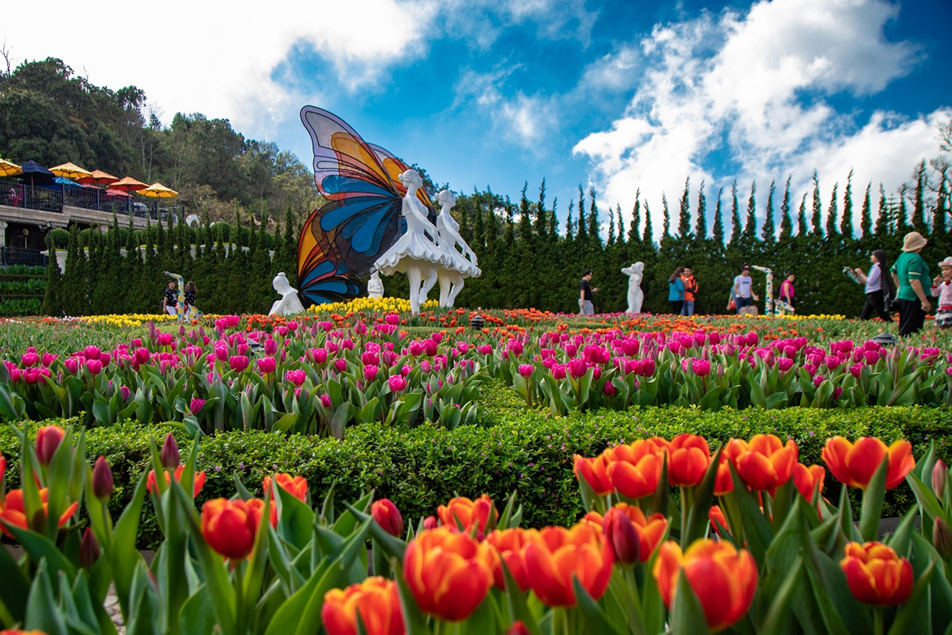 - What can you see in the picture?- Can you guess the name of the festival?- Have you ever heard of this festival? If yes, what do you know about it?Activity 2:  Presentation (5’) (Pre-teach vocabulary)  * Aim: - To provide students with vocabulary.                  - To help students well-prepared for the listening and reading tasks.  * Content: learn some vocabularies related to the topic.  * Products: Students  read and understand the meaning of vocab.   * Organization of implementation:Activity 2:  Presentation (5’) (Pre-teach vocabulary)  * Aim: - To provide students with vocabulary.                  - To help students well-prepared for the listening and reading tasks.  * Content: learn some vocabularies related to the topic.  * Products: Students  read and understand the meaning of vocab.   * Organization of implementation:Activity 2:  Presentation (5’) (Pre-teach vocabulary)  * Aim: - To provide students with vocabulary.                  - To help students well-prepared for the listening and reading tasks.  * Content: learn some vocabularies related to the topic.  * Products: Students  read and understand the meaning of vocab.   * Organization of implementation:Activity 2:  Presentation (5’) (Pre-teach vocabulary)  * Aim: - To provide students with vocabulary.                  - To help students well-prepared for the listening and reading tasks.  * Content: learn some vocabularies related to the topic.  * Products: Students  read and understand the meaning of vocab.   * Organization of implementation:Teacher’s and Ss’activitiesTeacher’s and Ss’activitiesContentContent* Teacher introduces the vocabulary by giving definitions/ examples/ pictures of the words.** Teacher writes all students’ answers on the board.*** Teacher circles or highlights the following words and discuss the meanings of these words:**** Teacher checks students’ pronunciation and gives feedback. Teacher reveals that these words will appear in the reading text and asks students to open their textbook to discover further.* Teacher introduces the vocabulary by giving definitions/ examples/ pictures of the words.** Teacher writes all students’ answers on the board.*** Teacher circles or highlights the following words and discuss the meanings of these words:**** Teacher checks students’ pronunciation and gives feedback. Teacher reveals that these words will appear in the reading text and asks students to open their textbook to discover further. * Vocabulary1. folk dance (n)2. costume (n)3. float (n)4. parade (n)5. feast (n)6. fireworks display (n) * Vocabulary1. folk dance (n)2. costume (n)3. float (n)4. parade (n)5. feast (n)6. fireworks display (n)Activity 3:  PracticeTask 1 * Aims: -To have students get to know the topic.* Content: Listen and read the conversation.* Products: Students  read and understand the meaning of  the  conversation                    Students know how to role play.* Organization of implementation:Activity 3:  PracticeTask 1 * Aims: -To have students get to know the topic.* Content: Listen and read the conversation.* Products: Students  read and understand the meaning of  the  conversation                    Students know how to role play.* Organization of implementation:Activity 3:  PracticeTask 1 * Aims: -To have students get to know the topic.* Content: Listen and read the conversation.* Products: Students  read and understand the meaning of  the  conversation                    Students know how to role play.* Organization of implementation:Activity 3:  PracticeTask 1 * Aims: -To have students get to know the topic.* Content: Listen and read the conversation.* Products: Students  read and understand the meaning of  the  conversation                    Students know how to role play.* Organization of implementation:Teacher’s and Ss’activitiesTeacher’s and Ss’activitiesContentContent* Teacher can play the recording more than once.** Students listen and read.*** Teacher invites some pairs of students to read aloud.**** Teacher checks students’ pronunciation and gives feedback.* Teacher can play the recording more than once.** Students listen and read.*** Teacher invites some pairs of students to read aloud.**** Teacher checks students’ pronunciation and gives feedback.Task 1: Listen and read (p.92).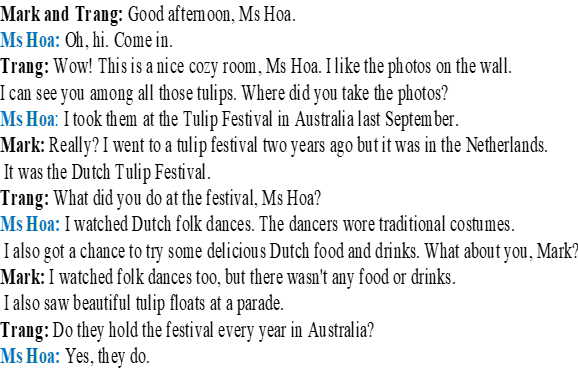 Task 1: Listen and read (p.92).Task 2* Aims: To have students get specific information of the text.* Content: Read the activities and tick the correct column.* Products: Students  give the answers exactly.* Organization of implementation:Task 2* Aims: To have students get specific information of the text.* Content: Read the activities and tick the correct column.* Products: Students  give the answers exactly.* Organization of implementation:Task 2* Aims: To have students get specific information of the text.* Content: Read the activities and tick the correct column.* Products: Students  give the answers exactly.* Organization of implementation:Task 2* Aims: To have students get specific information of the text.* Content: Read the activities and tick the correct column.* Products: Students  give the answers exactly.* Organization of implementation:Teacher’s and Ss’activitiesContentContentContent* Teacher tells students to read the conversation again and work independently to find the answers.** Students do the task individually.*** Teacher allows students to share their answers before discussing as a class and encourages them to give evidence.**** Teacher calls some students to give the answers and gives feedback.Task 2: Read the conversation again. Who did the following activities? Tick the correct column. Sometimes you need to tick both 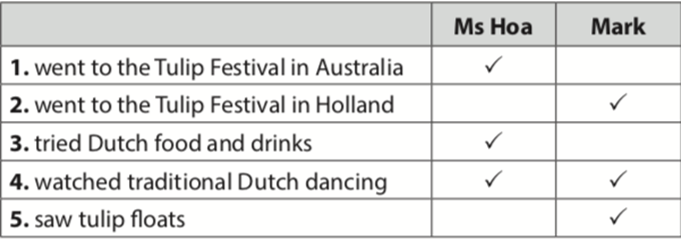 Task 2: Read the conversation again. Who did the following activities? Tick the correct column. Sometimes you need to tick both Task 2: Read the conversation again. Who did the following activities? Tick the correct column. Sometimes you need to tick both Task 3* Aims: To introduce some more vocabulary related to the topic festivals. * Content: Write a word or phrase from the box under each picture* Products:  Students say aloud the names of the cities and provide more information about them* Organization of implementation:Task 3* Aims: To introduce some more vocabulary related to the topic festivals. * Content: Write a word or phrase from the box under each picture* Products:  Students say aloud the names of the cities and provide more information about them* Organization of implementation:Task 3* Aims: To introduce some more vocabulary related to the topic festivals. * Content: Write a word or phrase from the box under each picture* Products:  Students say aloud the names of the cities and provide more information about them* Organization of implementation:Task 3* Aims: To introduce some more vocabulary related to the topic festivals. * Content: Write a word or phrase from the box under each picture* Products:  Students say aloud the names of the cities and provide more information about them* Organization of implementation:Teacher’s and Ss’activitiesContentContentContent* Ask Ss to look at the pictures and say what they can see.** Have Ss work individually to match the words / phrases in the box with the pictures. *** Have them compare their answers with a partner. Ask for Ss' answers.**** Confirm the correct answers.- Have some Ss practise saying the words / phrases.Task 3: Write a word or phrase from the box under each picture (p.93).* Answer key:1. parade2. costumes3. feast4. float5. fireworks display6. folk danceTask 3: Write a word or phrase from the box under each picture (p.93).* Answer key:1. parade2. costumes3. feast4. float5. fireworks display6. folk danceTask 3: Write a word or phrase from the box under each picture (p.93).* Answer key:1. parade2. costumes3. feast4. float5. fireworks display6. folk danceTask 4* Aims: -To help Ss practise the words/phrases in 3.* Content: Students fill in the blanks with the most suitable form of word/phrase.* Products: Ss play in group actively and give the answers corectly.* Organization of implementation:Task 4* Aims: -To help Ss practise the words/phrases in 3.* Content: Students fill in the blanks with the most suitable form of word/phrase.* Products: Ss play in group actively and give the answers corectly.* Organization of implementation:Task 4* Aims: -To help Ss practise the words/phrases in 3.* Content: Students fill in the blanks with the most suitable form of word/phrase.* Products: Ss play in group actively and give the answers corectly.* Organization of implementation:Task 4* Aims: -To help Ss practise the words/phrases in 3.* Content: Students fill in the blanks with the most suitable form of word/phrase.* Products: Ss play in group actively and give the answers corectly.* Organization of implementation:Teacher’s and Ss’activitiesContentContentContent* Teacher asks students to complete the task by playing game “LN”Teacher divides the class into 2 groups. ** Teacher asks students to choose the number and answer the questions quickly in 5 seconds. - If students choose the lucky number, they don’t have to answer If students choose the Q , they have to answer exactly and will get 2 points.***Students fill in the blanks with the most suitable form of word/phrase.****The group has more points  is the winner.Task 4: Fill in each blank with a word or phrase from 3. You may have to change the form of the word or phrase (p.93).Game: Lucky Numbers* Answer key:1. folk dances2. fireworks display3. feast4. parades5. floats; costumesTask 4: Fill in each blank with a word or phrase from 3. You may have to change the form of the word or phrase (p.93).Game: Lucky Numbers* Answer key:1. folk dances2. fireworks display3. feast4. parades5. floats; costumesTask 4: Fill in each blank with a word or phrase from 3. You may have to change the form of the word or phrase (p.93).Game: Lucky Numbers* Answer key:1. folk dances2. fireworks display3. feast4. parades5. floats; costumesActivity 4:  Production (5’)Task 5* Aims:  To check Ss’ knowledge of some familiar festivals.* Content: Match each description with a festival* Products:  Ss give the answers corectly.* Organization of implementation:Activity 4:  Production (5’)Task 5* Aims:  To check Ss’ knowledge of some familiar festivals.* Content: Match each description with a festival* Products:  Ss give the answers corectly.* Organization of implementation:Activity 4:  Production (5’)Task 5* Aims:  To check Ss’ knowledge of some familiar festivals.* Content: Match each description with a festival* Products:  Ss give the answers corectly.* Organization of implementation:Activity 4:  Production (5’)Task 5* Aims:  To check Ss’ knowledge of some familiar festivals.* Content: Match each description with a festival* Products:  Ss give the answers corectly.* Organization of implementation:Teacher’s and Ss’activitiesContentContentContent* Teacher lets Ss work in groups of 4-6. ** Ss work in groups to find the answers. *** Teacher can go around to help weaker students. **** Teacher calls the first group to come up with the answers to share.Task 5: Quiz. What festival is it? Match each description with a festival (p.93).* Answer key:1. e2. a3. d4. c5. bTask 5: Quiz. What festival is it? Match each description with a festival (p.93).* Answer key:1. e2. a3. d4. c5. bTask 5: Quiz. What festival is it? Match each description with a festival (p.93).* Answer key:1. e2. a3. d4. c5. bActivity 5:  Consolidation (3’)* Aim: To consolidate what students have learnt in the lesson.* Content:. Vocab about school things and Read and understand content of the conversation* Products: Say aloud some words they remember from the lesson.                            * Organization of implementation:Activity 5:  Consolidation (3’)* Aim: To consolidate what students have learnt in the lesson.* Content:. Vocab about school things and Read and understand content of the conversation* Products: Say aloud some words they remember from the lesson.                            * Organization of implementation:Activity 5:  Consolidation (3’)* Aim: To consolidate what students have learnt in the lesson.* Content:. Vocab about school things and Read and understand content of the conversation* Products: Say aloud some words they remember from the lesson.                            * Organization of implementation:Activity 5:  Consolidation (3’)* Aim: To consolidate what students have learnt in the lesson.* Content:. Vocab about school things and Read and understand content of the conversation* Products: Say aloud some words they remember from the lesson.                            * Organization of implementation:Teacher’s and Ss’activitiesContentContentContentTeacher asks students to talk about what they have learnt in the lesson.- some new words- Read and understand content of the conversation- some new words- Read and understand content of the conversation- some new words- Read and understand content of the conversation* Homework (2’)* Aim: To review the lesson and prepare for the next lesson.* Content: Review the lesson and prepare for the next lesson and do exersie in the workbbook* Products:  Students’ textbooks  and workbooks* Organization of implementation:* Homework (2’)* Aim: To review the lesson and prepare for the next lesson.* Content: Review the lesson and prepare for the next lesson and do exersie in the workbbook* Products:  Students’ textbooks  and workbooks* Organization of implementation:* Homework (2’)* Aim: To review the lesson and prepare for the next lesson.* Content: Review the lesson and prepare for the next lesson and do exersie in the workbbook* Products:  Students’ textbooks  and workbooks* Organization of implementation:* Homework (2’)* Aim: To review the lesson and prepare for the next lesson.* Content: Review the lesson and prepare for the next lesson and do exersie in the workbbook* Products:  Students’ textbooks  and workbooks* Organization of implementation:Teacher’s and Ss’ activitiesContentContentContent- T reminds Ss to do homework and prepare the new lesson.- Learn by heart all the new words.- Name at least 3 festivals around the world.- Prepare  lesson 2 ( A closer look 1).- Learn by heart all the new words.- Name at least 3 festivals around the world.- Prepare  lesson 2 ( A closer look 1).- Learn by heart all the new words.- Name at least 3 festivals around the world.- Prepare  lesson 2 ( A closer look 1).